Reading Log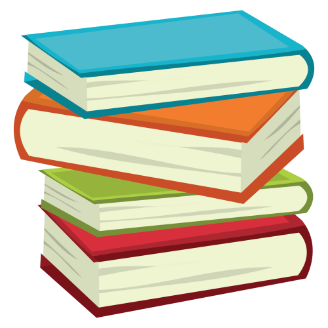 Name:								DayTitleAuthorFrom Page:To Page:Reading TimeSignatureNotesMondayTuesdayWednesdayThursdayFriday